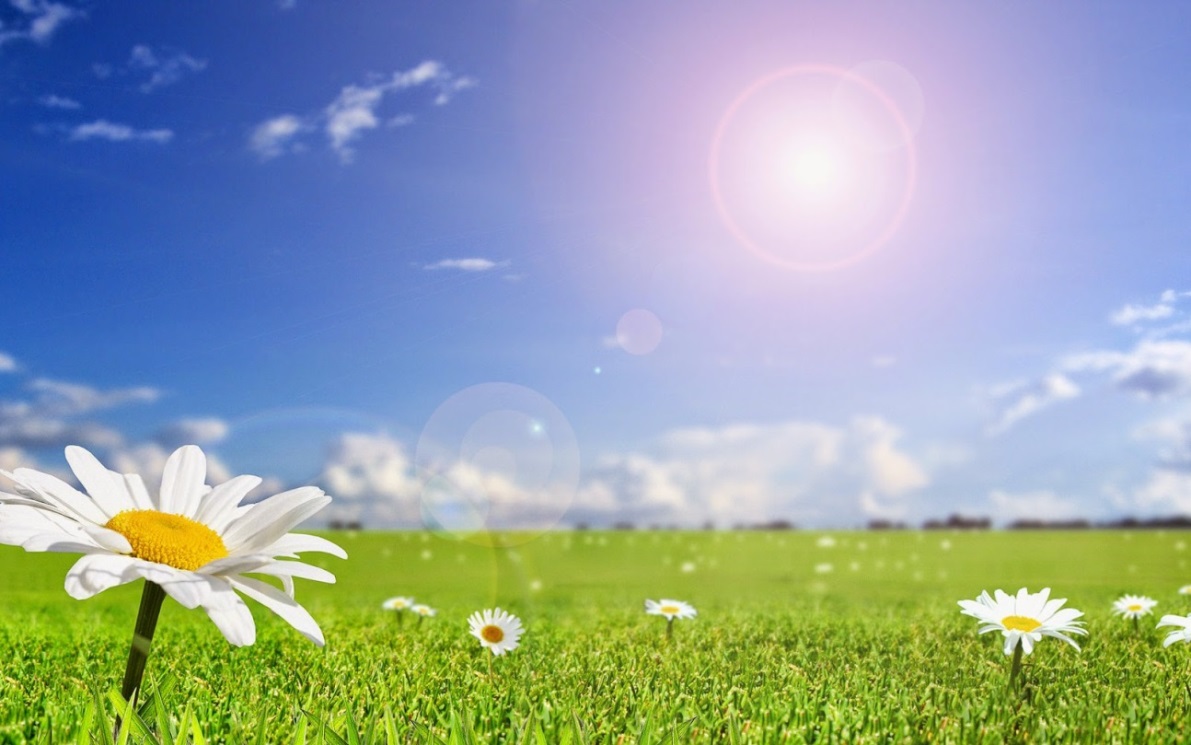 Sommerferien an der Hans-Thoma-Schule:08.08. – 05.09.2022Erreichbarkeit während der Sommerferien:Montag, den 01.08.  bis Freitag, den 05.08.22 von 07.30 Uhr – 12.00 UhrDienstag, den 06.09. bis Freitag, den 09.09.2022 von 07.30 Uhr – 12.00 Uhr